CURRICULUM VITAESocial Media NetworkerPersonal Information									Educational BackgroundLanguage SkillsComputer SkillsOther SkillSeminar and Training ExperiencesHobbies and InterestsWriting articles and poetry, Learning New Language and Cultures and Being Active in Social Media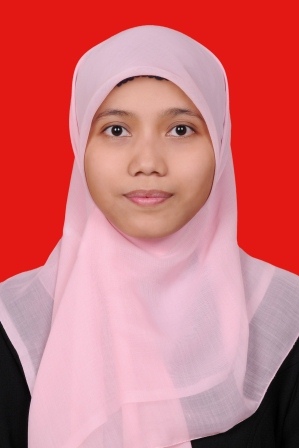 NameAnitaPlace and Date of BirthJakarta, September 24, 1991AddressJl. Kp. Utan Jaya RT 005 RW 003 No. 76 Kel. Pondok Jaya, Kec. Cipayung, Citayam-DepokSexFemaleStatusSingleNationalityIndonesianMobile087809332314Email1. anitaaulia@hotmail.com2. auliaanita88@gmail.com September 2009-April 2014State Islamic University Syarif Hidayatullah Jakarta S.S. with GPA: 3.12/4.00 Major: English Language and Literature2006-2009MAN 7 Jakarta 2003-2006MTs Al-Karimiyah Sawangan Depok1997-2003SDN Pondok Terong II Citayam DepokLanguageWrittenSpokenRelated CertificateEnglishAdvanceIntermediateTOEFL 510ArabicIntermediateBeginnerTOAFL 376Microsoft Office ToolsMs Word, Ms Excel, Ms Power PointIntermediateInternet ApplicationsSocial Media (Facebook , Twitter, Instagram: ID Anita Takeko Futaa) AdvanceWriting SkillActive in a writing forum (Kompasiana: anitatakekofutaa)IntermediateYearPositionExplanation2011ParticipantFethullah Gullen Chair Seminar“Coexistence of Civilizations and the Role of ‘Hizmet’ between East and West” in UIN Syarif Hidayatullah Jakarta2010ParticipantAnti-Coruption Training Road to Campus 2010Corruption Preventing Aliance (CPA) in UIN Syarif Hidayatullah Jakarta2008Medical RecorderPendidikan Sistem Ganda (PSG) at Zahirah Hospital